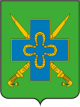 АДМИНИСТРАЦИЯ СТАРОМЫШАСТОВСКОГОСЕЛЬСКОГО ПОСЕЛЕНИЯ ДИНСКОГО РАЙОНАПОСТАНОВЛЕНИЕот 19.07.2019 г.						                             № 103станица Старомышастовская Об утверждении положения об осуществлении администрацией Старомышастовского сельского поселения Динского района мероприятий в сфере профилактики правонарушенийВ соответствии с федеральными законами от 06.10.2003 № 131-ФЗ «Об общих принципах организации местного самоуправления в Российской Федерации», от 23.06.2016 № 182-ФЗ «Об основах системы профилактики правонарушений в Российской Федерации» и Уставом Старомышастовского сельского поселения Динского района, администрация Старомышастовского сельского поселения Динского района постановляет:1.Утвердить Положение об осуществлении администрацией Старомышастовского сельского поселения Динского района мероприятий в сфере профилактики правонарушений (прилагается).2.Общему отделу (Ефарова) разместить настоящее постановление на официальном сайте администрации Старомышастовского сельского поселения в сети Интернет.  3.Контроль за выполнением настоящего постановления оставляю за собой.4. Настоящее постановление вступает в силу со дня его официального опубликования.Глава Старомышастовскогосельского поселения                                                                С. Н. Долженко Приложение к постановлению администрации Старомышастовского сельского поселения Динского  района от «___»_____2019 № ____ПОЛОЖЕНИЕ об осуществлении администрацией Старомышастовского сельского поселения Динского района мероприятий в сфере профилактики правонарушений1. Настоящее Положение в соответствии с Конституцией Российской Федерации, федеральными законами от 06.10.2003 № 131-ФЗ «Об общих принципах организации местного самоуправления в Российской Федерации»,  от 23.06.2016 № 182-ФЗ «Об основах системы профилактики правонарушений в Российской Федерации», Уставом Старомышастовского сельского поселения Динского  района, регулирует вопросы осуществления органами местного самоуправления Старомышастовского сельского поселения Динского  района в осуществлении мероприятий в сфере профилактики правонарушений и определяет компетенцию исполнительного органа местного самоуправления в сфере профилактики, регулирует вопросы мониторинга в сфере профилактики и использования его результатов в реализации предусмотренных законодательством форм профилактического воздействия.  2.  К полномочиям администрации Старомышастовского сельского поселения Динского района (далее – администрация) относятся: 1) принятие муниципальных правовых актов в сфере профилактики правонарушений; 2) создание координационных органов в сфере профилактики правонарушений, в том числе определение порядка создания и работы координационного органа в сфере профилактики правонарушений, материально-техническое обеспечение его деятельности;3) принятие мер по устранению причин и условий, способствующих совершению правонарушений;4) обеспечение взаимодействия лиц, участвующих в профилактике правонарушений, на территории муниципального образования, в том числе изучение общественного мнения, а также социально-экономических и иных процессов на территории Старомышастовского  сельского поселения Динского района, оказывающих влияние на криминогенную ситуацию;5) обеспечение населения, проживающего на территории Старомышастовского сельского поселения Динского района, наглядной агитационной информацией (в том числе, через средства массовой информации) предупредительного характера о противоправной деятельности, проведение воспитательных мероприятий среди молодежи; 6) проведение разъяснительной работы о необходимости соблюдения законодательства, консультирование жителей района по вопросам профилактики правонарушений;7) представление Совету Старомышастовского сельского поселения Динского района отчетов о выполнении планов, и иных мероприятий по осуществлению профилактики правонарушений в рамках ежегодного отчета об исполнении местного бюджета.8) осуществление иных полномочий в сфере профилактики правонарушений, предусмотренных федеральным законодательством и законодательством края.3. Администрация осуществляет профилактическую работу в формах, предусмотренных пунктами 1, 7 - 10 части 1 статьи 17 Федерального закона от 23.06.2016 № 182-ФЗ «Об основах системы профилактики правонарушений в Российской Федерации», во взаимодействии с муниципальным координационным органом в сфере профилактики правонарушений, федеральными и региональными органами государственной власти, правоохранительными органами, организациями, общественными объединениями, жителями  района.4. В целях правового просвещения и правового информирования администрация доводит до сведения граждан и организаций информацию о работе органов местного самоуправления, направленную на обеспечение защиты прав и свобод человека и гражданина, общества и государства от противоправных посягательств. Информирование осуществляется путем применения различных мер образовательного, воспитательного, информационного, организационного или методического характера.5. В соответствии с Федеральным законом от 23.06.2016 № 182-ФЗ «Об основах системы профилактики правонарушений в Российской Федерации» обеспечение социальной адаптации осуществляется администрацией посредством:- стимулирования деятельности организаций, предоставляющих рабочие места лицам, нуждающимся в социальной адаптации, а также лицам, прошедшим курс лечения от наркомании, алкоголизма и токсикомании и реабилитацию;- привлечения общественных объединений для оказания содействия лицам, нуждающимся в социальной адаптации.6. Администрацией при исполнении полномочий, установленных в настоящем Положении, принимаются меры социально-экономического, педагогического, правового характера в целях реинтеграции в общество лиц, отбывших уголовное наказание в виде лишения свободы и (или) подвергшихся иным мерам уголовно-правового характера.7. В целях социальной реабилитации администрация во взаимодействии с членами координационного органа в сфере профилактики правонарушений принимает в пределах своей компетенции меры к восстановлению утраченных социальных связей и функций лицами, находящимися в трудной жизненной ситуации, в том числе потребляющими наркотические средства и психотропные вещества в немедицинских целях, оказывает содействие в восстановлении таким лицам утраченных документов.  Лицам, пострадавшим от правонарушений или подверженным риску стать таковыми, с их согласия разъясняется существующий порядок оказания социальной, профессиональной и правовой помощи. 8. С учетом данных мониторинга в сфере профилактики правонарушений и анализа криминогенной ситуации, но не реже чем раз в квартал, администрация рассматривает вопрос о проведении или корректировке комплексных мероприятий в рамках своей компетенции в сфере профилактики правонарушений по направлениям деятельности, предусмотренным статьей 6 Федерального закона от 23.06.2016 № 182-ФЗ «Об основах системы профилактики правонарушений в Российской Федерации».Информация о принятых мерах ежеквартально направляется администрацией в муниципальный координационный орган в сфере профилактики правонарушений, а также размещается на официальном сайте в сети «Интернет».Глава  Старомышастовскогосельского поселения                                                                      С.Н. Долженко